+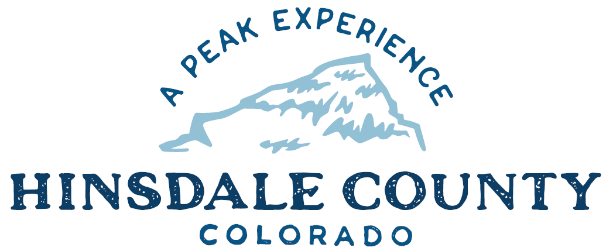 HINSDALE COUNTYBOARD OF COUNTY COMMISSIONERS Tuesday, February 7, 2023 – 9 a.m.SPECIAL WORKSHOP Coursey Annex, 311 Henson Street, Lake City9 am WORKSHOPDiscussion with Dr. Ethan Greene, Colorado Avalanche Information CenterCLOSE WORKSHOPOPEN COMMISSIONERS REGULAR MEETINGPledge of Allegiance Consider Application for Colorado Emergency Medical and Trauma Services (EMTS) GrantADJOURNJoin Zoom Meetinghttps://us02web.zoom.us/j/83234689060?pwd=VGRheEtoS0hVYzdSSXl6SzZvNFpCdz09Meeting ID: 832 3468 9060Passcode: 257378Or call in: 346 248 7799